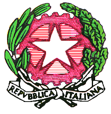 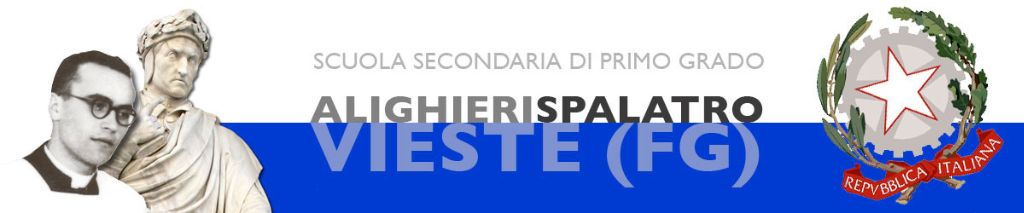 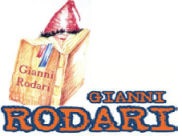 Istituto Comprensivo“Rodari – Alighieri – Spalatro”Via Spina, 1  71019  Vieste  FG –  C.M. FGIC878001  – C.F.92066060713 - CU  UFHZ1U – Tel. 0884 708207  Telefax  0884 704624website: https://istitutocomprensivovieste.edu.it  -  pec: fgic878001@pec.istruzione.it  -  e-mail: fgic878001@istruzione.itCircolare n. 77 Vieste, 2/12/2022Ai docenti dellaScuola dell’InfanziaScuola Primaria  Scuola Secondaria di I gradoOggetto: Settimana Internazionale dell’Ora del Codice (5 - 11 dicembre 2022).Quest’anno si celebra la decima “Ora del Codice!”, un anniversario importante da festeggiare impegnandosi ancor di più nella missione di offrire a ogni studente l’opportunità di imparare l’informatica. Il motto che guida l’Ora del Codice di quest’anno è “Esplora, gioca, crea!” e ha l’intento di unire l’informatica all’esplorazione spaziale, allo sport e al gioco in generale e di stimolare gli alunni a realizzare le proprie fantastiche creazioni.Alle proposte degli scorsi anni, si sono aggiunte due nuove fantastiche ambientazioni: spazio e calcio. La nuova ambientazione  Ciao mondo – spazio è stata appositamente progettata in collaborazione con la NASA, usando le immagini del telescopio spaziale James Webb. Lo scopo è di attirare l’attenzione di studenti e studentesse, anche in relazione alle recenti novità in ambito di missioni spaziali. L’altra nuova ambientazione dell’attività Ciao mondo aggiunta quest’anno da Code.org è dedicata al calcio ed è stata progettata in occasione della Coppa del mondo che si sta svolgendo in questo periodo, nell’ottica di coinvolgere gli studenti appassionati di questo e altri sport, sottolineando la forte relazione tra le attività sportive e i progressi in campo tecnologico.Gli insegnanti potranno far lavorare gli alunni nei laboratori di informatica o nelle proprie aule con i Monitor Interattivi Digitali. Come guida alle attività dell’Ora del Codice suggeriamo quanto segue, in funzione del livello della classe e assumendo che gli studenti non abbiano precedenti esperienze di programmazione.Scuola dell’Infanzia e Scuola primariaClassi prime e seconde: svolgere nel Corso 1 la lezione 4 e la lezione 5, se c'è tempo la lezione 13.Queste attività, se svolte in gruppo, possono anche essere valide per la scuola dell'infanzia.Classi terze: Ciao Mondo (novità 2022).Classi quarte e quinte (a scelta tra): L'arte della poesiaCiao Mondo (novità 2022);FrozenScuola secondaria di I gradoClassi prime, seconde e terze (a scelta tra): L'arte della poesiaProgramma il tuo sportProgramma il tuo MinecraftPer accedere alle attività basta cliccare sul link.Sarà possibile inviare le foto delle classi che aderiscono all’iniziativa all’indirizzo email mariagrazia.dirodi@istitutocomprensivovieste.edu.it per la pubblicazione sul sito.Le attività potranno essere svolte fino al 22 dicembre 2022.Il Dirigente ScolasticoProf. Pietro LoconteFirma autografa sostituita a mezzo stampa ai sensi dell'art. 3 comma 2 del D.L. 39/93